«Педагог города - 2022»На основании положения о городском конкурсе профессионального мастерства «Педагог города - 2022» управления образования Администрации города Ачинска в нашем детском саду был организован предварительный этап этого конкурса.Участниками стали наши педагоги – Одинаева Г.А., Палилеева Н.С. Ковалёва О.А., Грачева Е.С. По результатам конкурсного задания «НОД с самоанализом» определился победитель  - воспитатель средней речевой группы Одинаева Галина Анваровна.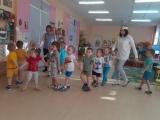 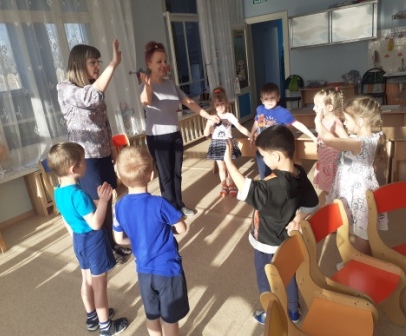 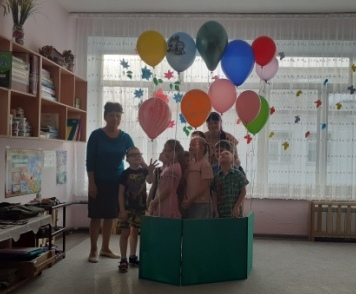 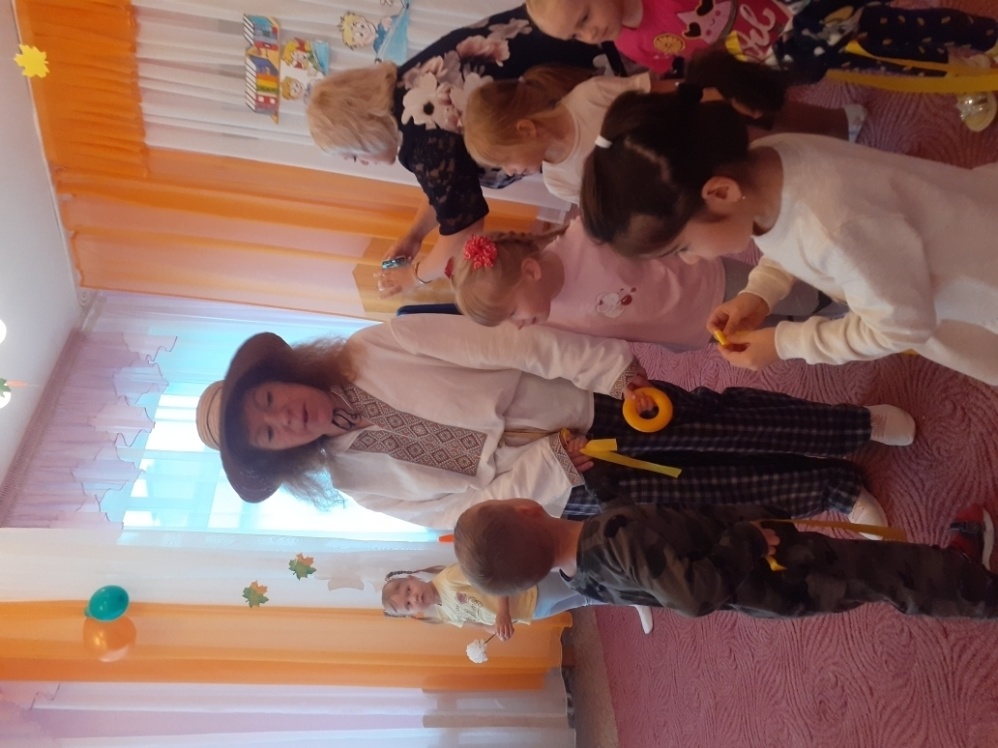 